СОВЕТ  ДЕПУТАТОВДОБРИНСКОГО МУНИЦИПАЛЬНОГО РАЙОНАЛипецкой области27-я сессия VI-го созываРЕШЕНИЕ26.01.2018г.                                  п.Добринка	                                   №212-рсО передаче муниципального имущества района в собственность сельских поселений безвозмездноРассмотрев обращение  администрации Добринского муниципального района о передаче муниципального имущества района в собственность сельских поселений  безвозмездно, руководствуясь Гражданским Кодексом Российской Федерации, Законом Российской Федерации от 06.10.2003 №131-ФЗ «Об общих принципах организации местного самоуправления в Российской Федерации», Положением «О муниципальной казне Добринского муниципального района», принятого решением Совета депутатов Добринского муниципального района от 24.06.2014 №63-рс, Положением «О порядке управления и распоряжения муниципальной собственностью Добринского муниципального района», принятого решением Совета депутатов Добринского муниципального района от 24.06.2014 №62-рс, ст.27 Устава Добринского муниципального района, учитывая решение постоянной комиссии по экономике, бюджету и муниципальной собственности, Совет депутатов Добринского муниципального районаРЕШИЛ:1.Передать муниципальное имущество района в собственность сельских поселений  безвозмездно, согласно прилагаемому перечню.2.Комитету экономики и инвестиционной деятельности администрации Добринского муниципального района (Демидова Г.М.) осуществить  необходимые действия по передаче имущества в соответствии с нормами действующего законодательства и внести соответствующие изменения в реестр муниципальной собственности района.3.Настоящее решение вступает в силу со дня его принятия.Председатель Совета депутатовДобринского муниципального района 				М.Б.Денисов                    Приложение       к решению Совета депутатов Добринского муниципального района              от 26.01.2018г.  №212 -рсПереченьмуниципального имущества района передаваемого в собственность сельских поселений безвозмездно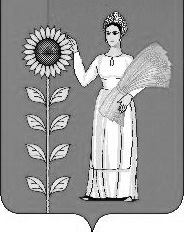 №п/пНаименование, модель, марка, имуществаБалансовая стоимость, руб.Остаточная стоимость, руб.1234ТалицкийТалицкийТалицкийТалицкий1Сооружение. Наименование: автомобильная дорога, назначение: 7,4. сооружения дорожного транспорта. Год ввода в эксплуатацию по завершении строительства: 2017, Общая протяженность:1297м. По адресу: Липецкая область, Добринский район, с/п Талицкий сельсовет, с.Талицкий Чамлык. Кадастровый номер:48:04:1030127:411 410 372,4811 410 372,482Сооружение. Наименование: проезд №1, назначение: 7,4. сооружения дорожного транспорта. Год ввода в эксплуатацию по завершении строительства: 2017. Общая протяженность: 278 м. По адресу: Липецкая область, Добринский район, с/п Талицкий сельсовет, с.Талицкий Чамлык. Кадастровый номер:48:04:1030127:52 445 707,782 445 707,783Сооружение. Наименование: проезд №2, назначение: 7,4. сооружения дорожного транспорта. Год ввода в эксплуатацию по завершении строительства: 2017. Общая протяженность: 206 м. По адресу: Липецкая область, Добринский район, с/п Талицкий сельсовет, с.Талицкий Чамлык. Кадастровый номер:48:04:0000000:2142 812 287,06812 287,064Сооружение. Наименование: проезд №3, назначение: 7,4. сооружения дорожного транспорта. Год ввода в эксплуатацию по завершении строительства: 2017. Общая протяженность: 267 м. По адресу: Липецкая область, Добринский район, с/п Талицкий сельсовет, с.Талицкий Чамлык. Кадастровый номер:48:04:0000000:21413 228 686,173 228 686,17ДобринскийДобринскийДобринскийДобринский5Стела «Лучшие люди района». По адресу:Липецкая область, Добринский район, п.Добринка1 491 432,001 491 432,00